Idee per la prova di matematica all’esame di Stato 2022Proposte basate su: grafico di polinomi o quoziente di polinomi, retta tangente, ottimizzazione e calcoli con derivate PROPOSTA 1Problema 1Utilizzo un filo metallico lungo 20 metri per recintare una zona rettangolare. Qual è la zona di area massima che posso recintare?Taglio in due parti un altro filo metallico, sempre lungo 20 metri, per recintare due zone: una quadrata e una circolare. Spiega come debbo tagliare il filo per ottenere:che la somma delle due aree sia minima;che la somma delle due aree sia massima.Problema 2È data la curva grafico della funzioneRisolvi i seguenti quesiti:traccia il grafico della curva;scrivi le equazioni delle tangenti alla curva nei suoi punti P(–2, 1) e Q(2, 1);disegna il quadrilatero convesso individuato dalle tangenti con le rette PO e OQ; dimostra che il quadrilatero è un rombo; determina, in gradi e primi sessagesimali, gli angoli del rombo.QuesitiStabilisci quali fra le seguenti affermazioni sono vere (V) e quali false (F) per la la funzione rappresentata nella figura qui sotto.La funzione non è derivabile nel punto B, perché la tangente è parallela all’asse delle x;__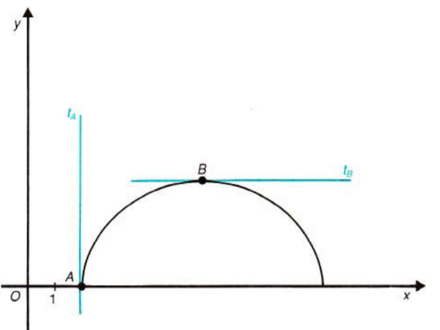 La derivata della funzione nel punto B vale zero, perché la tangente è parallela all’asse delle x; __La funzione non è derivabile nel punto A, perché la tangente è parallela all’asse delle y;__La derivata della funzione nel punto A vale zero, perché la tangente è parallela all’asse delle y. __Determina il parametro k in modo che il grafico della funzione 𝑓(𝑥) = 𝑘𝑥3 − 𝑥 + 4 abbia nel punto di ascissa 1 la tangente parallela all’asse delle x. Sono date le funzioni f(x) = ex e g(x) = ln(x). Fissata un’ascissa a > 0, considera le rette r ed s tangenti a f e g nei rispettivi punti di ascissa a e dimostra che esiste una sola ascissa a per la quale r ed s sono parallele.Spiega perché hanno la stessa derivata le funzioni f(x) = 4ln(x) e .È data la funzione f(x) rappresentata nella figura qui sotto, dove trovi l’arco OA di parabola di equazione y = –x2 + 4x e i punti A(2, 4), B(5, 4), C(7, 0). Traccia il grafico della funzione f’(x). 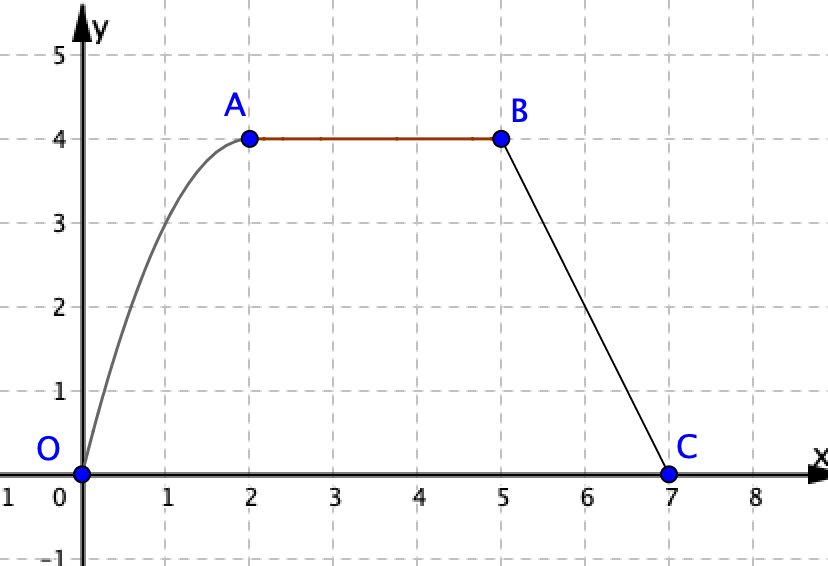 È data una funzione y = f(x) e il suo punto P di ascissa x = 2, scegli qui sotto l’affermazione correttaSe risulta , la funzione non è derivabile nel punto P.Se risulta , la tangente alla curva nel punto P è parallela all’asse x.Se risulta , la funzione non è derivabile nel punto P.   Se risulta , la tangente alla curva nel punto P è parallela all’asse yDimostra che la derivata di una funzione pari è dispari e porta un esempio di funzione pari con la sua derivata.Un foglio di carta deve contenere: un’area di stampa di 50 cm2, margini superiore e inferiore di 4 cm e margini laterali di 2 cm. Quali sono le dimensioni del foglio di carta di area minima che posso utilizzare?PROPOSTA 2Problema 1Nella figura qui sotto un triangolo AEF è inscritto in un rettangolo ABCD con le dimensioni lunghe 4 cm e 6 cm.  Al variare di x il punto E si muove lungo CD, mentre il punto F si muove lungo BC. Osserva come varia l’area S del triangolo AEF e rispondi ai seguenti quesiti:Quanto vale l’area S se x vale 0?Quanto vale l’area S se x vale 4?Spiega perché l’area S, al variare di x è descritta dall’espressione
 Per quale valore di x ottengo l’area S minima?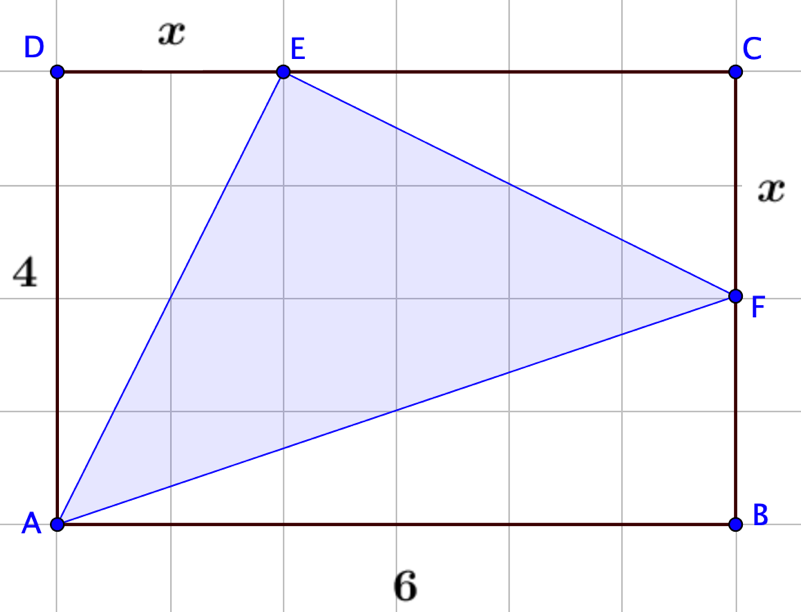 Problema 2È data la curva grafico della funzione Risolvi seguenti quesiti:traccia il grafico della curva;scrivi l’equazione della tangente t e della normale n alla curva nel suo punto P d’ascissa 2;scrivi le equazioni delle rette t’ e t” che sono tangenti alla curva ed hanno un’inclinazione di 135° e calcola le coordinate dei punti di contatto;scrivi le equazioni delle rette t1 e t2 tangenti alla curva condotte dal punto A(4,0) e calcola le coordinate dei punti di contatto T1 e T2;scrivi l’equazione della retta r che congiunge T1 con T2; disegna del triangolo determinato dalle rette r, t1 e t2 e calcola le ampiezze dei suoi angoli.Quesiti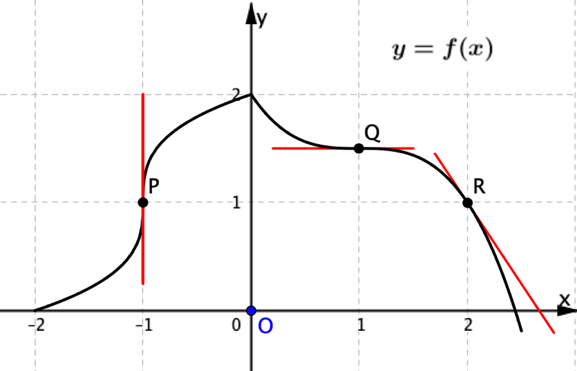 Esamina la funzione y = f(x) rappresentata nella figura a fianco e scegli l’affermazione corretta.   Nel punto P la derivata è positiva;Nel punto Q la funzione non è derivabile;Nel punto P la derivata vale zero;Nel punto R la derivata è negativa.  Dimostra che la derivata di una funzione dispari è pari e porta un esempio di funzione dispari con la sua derivata.È data la funzione f(x) = logb(x) e  è l’inclinazione della tangente al grafico della funzione nel suo punto di ascissa 1. Per quale valore della base b è  = 45°? E per quale valore di b è  = 135°?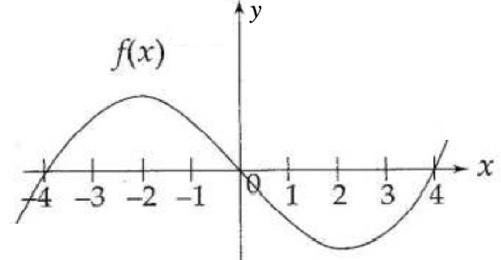 La figura a fianco rappresenta il grafico di f(x); quale dei grafici nelle figure qui sotto potrebbe essere il grafico di f’(x)? …….
Motiva la tua risposta.È data una funzione y = f(x) e il suo punto P di ascissa x = 3, scegli qui sotto l’affermazione correttaSe risulta , la tangente alla curva nel punto P è parallela alla retta d’equazione y = x.Se risulta , la tangente alla curva nel punto P è parallela all’asse x.Se risulta , la funzione non è derivabile nel punto P.   Se risulta , la tangente alla curva nel punto P è parallela all’asse y.Un foglio di carta deve contenere: un’area di stampa di 80 cm2, margini superiore e inferiore di 3 cm e margini laterali di 2 cm. Quali sono le dimensioni del foglio di carta di area minima che posso utilizzare?Calcola la derivata della funzione f(x) = arcsenx + arcosx. Quali conclusioni puoi trarre per la f(x)?Stabilisci per quale valore di k il grafico della funzione  ha una sola tangente parallela alla retta d’equazione y = x. Quante tangenti parallele all’asse delle x ha il grafico della funzione per il valore di k che hai ottenuto?PROPOSTA 3Problema 1Sono date le curve grafici delle funzioni    e    Risolvi i seguenti quesiti:
a.  traccia il grafico delle due curve;b. verifica che le due curve si incontrano nel punto A(1, 1);
c. calcola l’ampiezza   dell’angolo fra le due curve nel punto A;d. scrivi le equazioni delle due tangenti in A e rappresentale, insieme al grafico delle curve;e. determina l’equazione della retta tangente t ad f(x) che ha un’inclinazione di 45°, precisa le coordinate del punto di contatto T e rappresenta la retta sul grafico.Problema 2È data la funzione f(x) = x3 – 1. Risolvi i seguenti quesiti:traccia il grafico della funzione;scrivi le equazioni della tangente t e della normale n al grafico della funzione nel punto A d’ascissa 1; accompagna la risposta con un accurato grafico;determina le coordinate dei punti T1 e T2 della curva in cui la tangente è parallela alla retta r d’equazione (T1 è  il  punto di ascissa positiva), scrivi le equazioni delle rette t1 e t2 tangenti alla curva in tali punti e accompagna lo svolgimento del quesito con un accurato grafico;determina le equazioni delle rette t3 e t4 che sono tangenti alla curva e passano per il punto P; indica con T3 e T4 i punti di contatto; determina gli angoli triangolo P T3 T4 e accompagna le risposte con un accurato grafico;Quesiti1. Una coppia di numeri reali non negativi ha il prodotto che vale 15; in quale caso la somma dei numeri è minima?Scrivi l’equazione della tangente t e della normale n al grafico della funzione      nel suo punto A di ascissa 0.Determina il parametro k in modo che il grafico della funzioneabbia la retta tangente nel suo punto O(0,0) con un’inclinazione di  radianti.Dimostra che la derivata di una funzione periodica con periodo T è una funzione periodica con lo stesso periodo e porta un esempio di funzione periodica con la sua derivata.La funzione f(x) ha il grafico disegnato a lato, che passa per i punti A(–4, 0), O(0, 0), B(2, 2), C(4, 2) ed è formato da: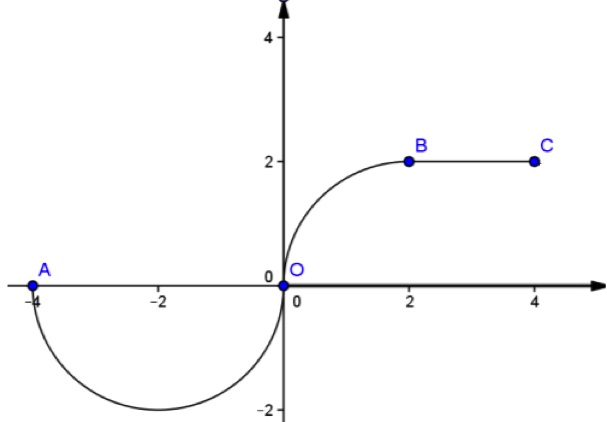 - la semicirconferenza di diametro AO;
- l’arco OB, quarto di circonferenza di raggio 2;- il segmento BC.Rispondi ai seguenti quesiti:a. f(x) è derivabile in A? SI   NO perché: ………………………………………………………………………b. f(x) è derivabile in O? SI   NOperché: ………………………………………………………………………c. f(x) è derivabile in B? SI   NOperché: ………………………………………………………………………Se la funzione f(x)  f(2x) ha derivata 6 in x = 1 e derivata 8 in x = 2, qual è la derivata di f(x)  f(4x) in x = 1?Determina i parametri h e k in modo che la curva grafico della funzionepassi per il punto A(1, 3) e sia ivi tangente alla retta t d’equazione y = –4x + 7.La figura qui sotto mostra il grafico della funzione f(x) e della retta d’equazione   y = –x + 7.  La retta è tangente alla curva nel suo punto A di ascissa 4. 
Rispondi ai seguenti quesiti:quanto vale f(4)?____quanto vale la derivata di f in x = 4, cioè f’(4)?___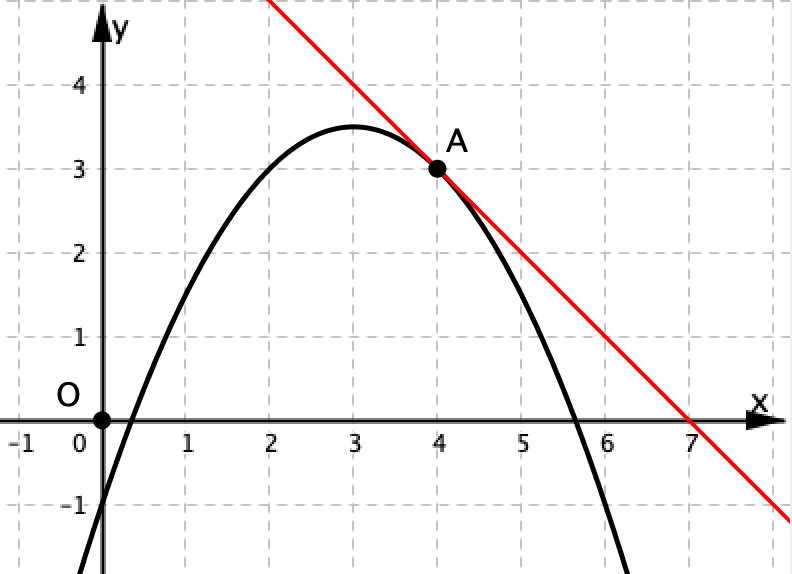 PROPOSTA 4Problema 1È data la funzione f(x) = x4 – 2x3 – 1. Risolvi i seguenti quesiti:traccia il grafico della funzione; b. scrivi l’equazione della tangente tA al grafico nel suo punto A di ascissa 1 e rappresenta tA nel grafico;c. determina le coordinate del punto B, ulteriore intersezione di tA con la curva. d. determina le coordinate dei punti della curva che hanno la tangente parallela all’asse delle x; e. scrivi le equazioni delle tangenti nei punti determinati nel quesito precedente.Problema 2Sono date le curve grafici delle funzioni    e   Risolvi i seguenti quesiti:
a.  traccia il grafico delle due curve;b. verifica che le due curve si incontrano nel punto A(1, 0);
c. calcola l’ampiezza   dell’angolo fra le due curve in tale punto di intersezione;d. scrivi le equazioni delle due tangenti in A e rappresentale, insieme al grafico delle curve;e. calcola l’inclinazione della tangente al grafico di f(x) nel punto di intersezione B con l’asse delle y.QuesitiScegli un procedimento rapido per derivare la funzione f(x) =   Spiega perché hanno la stessa derivata le funzioni f(x) = ln(x) e .Determina il parametro reale 𝑎 in modo che i grafici di 𝑦 = 𝑥2 e y = −𝑥2 + 4𝑥 − 𝑎,
risultino tangenti e stabilisci le coordinate del punto di tangenza.Data la famiglia di funzioni 𝑦 = − x3 + kx, trova la funzione tangente nel suo punto di ascissa 1 ad una retta parallela alla retta y = x. Determina l’equazione della tangente.Nella figura qui sotto il triangolo CDE è inscritto nel semicerchio con il raggio lungo 10 cm. Qual è l’area massima che può assumere il triangolo CDE?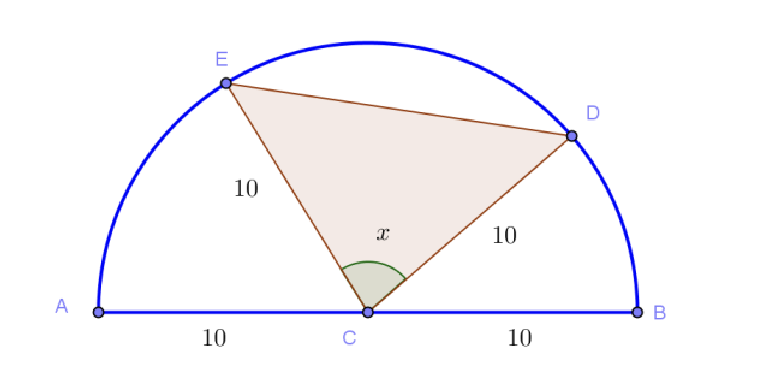 Stabilisci quali fra le seguenti affermazioni sono vere (V) e quali false (F) per la funzione y = sen(x) rappresentata qui sotto nell’intervallo [–2π, 2π]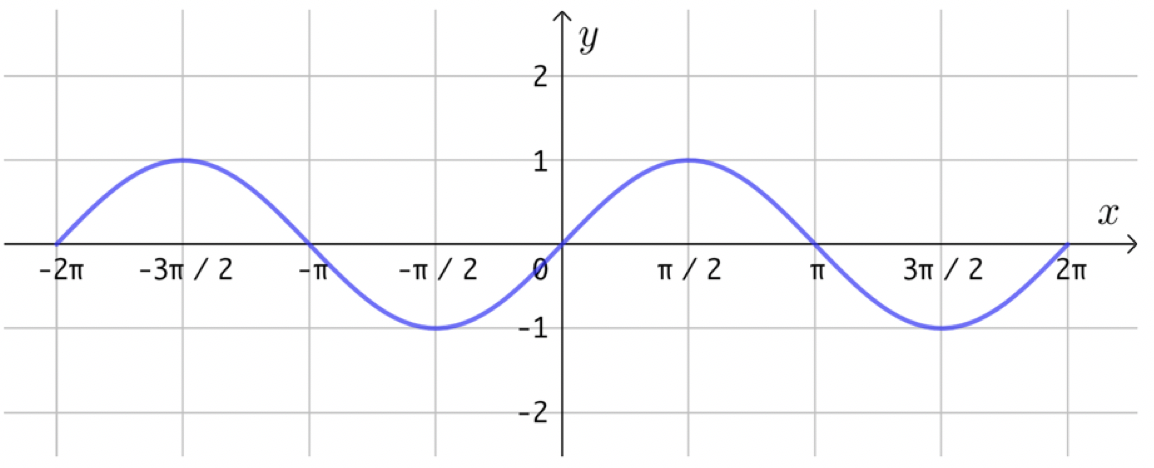 Nell’origine la tangente al grafico ha equazione y = x___Nell’intervallo [4, 5] la funzione è positiva. ___Nell’intervallo [0, 2π] esistono punti in cui la tangente al grafico ha la pendenza 
m = –0.5 ___Nell’intervallo [0, π] la funzione è sempre crescente. ___Una scatola aperta a base quadrata deve avere un volume di 550 cm3; trova le dimensioni della scatola che può essere costruita con la minima quantità di cartone.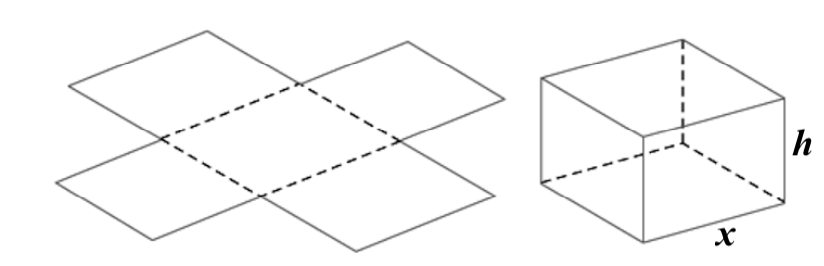 Determina il parametro b in modo che il grafico della funzioneabbia la retta tangente nel suo punto O(0,0) con un’inclinazione di  radianti.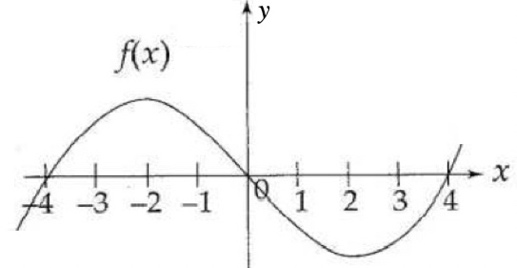 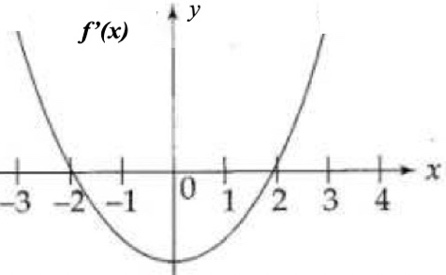 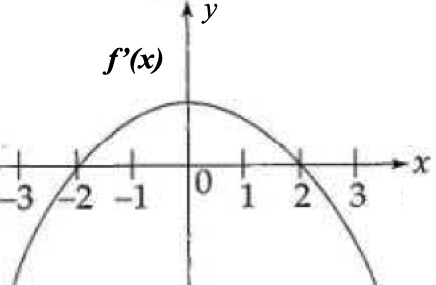 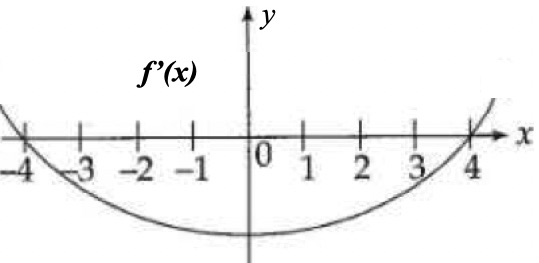 